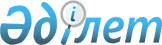 О внесении изменения в решение Жамбылского областного маслихата от 14 декабря 2015 года № 43-15 "Об утверждении Правил содержания и выгула собак и кошек, отлова и уничтожения бродячих собак и кошек на территории Таласского района Жамбылской области"
					
			Утративший силу
			
			
		
					Решение Жамбылского областного маслихата от 26 сентября 2019 года № 38-12. Зарегистрировано Департаментом юстиции Жамбылской области 1 октября 2019 года № 4342. Утратило силу решением Жамбылского областного маслихата от 11 декабря 2020 года № 52
      Сноска. Утратило силу решением Жамбылского областного маслихата от 11.12.2020 № 52-8 (вводится в действие по истечении десяти календарных дней после дня его первого официального опубликования).

      Примечание РЦПИ.

      В тексте документа сохранена пунктуация и орфография оригинала.
      В соответствии с Кодексом Республики Казахстан от 5 июля 2014 года "Об административных правонарушениях" и пунктом 2-2 статьи 6 Закона Республики Казахстан от 23 января 2001 года "О местном государственном управлении и самоуправлении в Республике Казахстан" Жамбылский областной маслихат РЕШИЛ:
      1. Внести в решение Жамбылского областного маслихата от 14 декабря 2015 года № 43-15 "Об утверждении Правил содержания и выгула собак и кошек, отлова и уничтожения бродячих собак и кошек на территории Таласского района Жамбылской области" (зарегистрировано в Реестре государственной регистрации нормативных правовых актов № 2915, опубликовано 10 февраля 2016 года в Эталонном контрольном банке нормативных правовых актов Республики Казахстан) следующие изменения:
      В Правилах содержания и выгула собак и кошек, отлова и уничтожения бродячих собак и кошек на территории Таласского района Жамбылской области, утвержденных указанным решением:
      пункт 5 изложить в следующей редакции:
      "5. Не допускается:
      1) содержать собак и кошек в местах общего пользования многоквартирных жилых домов (в подъездах, на лестницах, на лестничных площадках, в лифтах, в подвалах, на чердаках, на крышах домов), а также на придомовой территории таких домов;
      2) разведение собак и кошек с целью использования их шкур и мяса для потребления, переработки и реализации;
      3) организация и проведение собачьих боев и других мероприятий на территории Таласского района, допускающих жестокость по отношению к животным (исключением является проверка рабочих качеств собак по специальным правилам, которые исключают увечье животного и позволяют провести правильный племенной отбор для разведения собак-охранников)".
      2. Контроль за исполнением настоящего решения возложить на постоянную комиссию Жамбылского областного маслихата по вопросу развитися агропромышленности, экологии и природопользования.
      3. Настоящее решение вступает в силу со дня его государственной регистрации в органах юстиции и вводится в действие по истечении десяти календарных дней после дня его первого официального опубликования. 
      "СОГЛАСОВАНО"
      Руководитель Жамбылской областной
      территориальной инспекции Комитета
      ветеринарного контроля и надзора
      Министерства сельского хозяйства
      Республики Казахстан
      ________________ Ж.М. Коекеев
      "___" _____________ 2019 год
      "СОГЛАСОВАНО"
      Руководитель Департамента полиции
      Жамбылской области Министерства 
      внутренних дел Республики Казахстан
      _________________ А.М. Оразалиев 
      "___" ______________ 2019 год
					© 2012. РГП на ПХВ «Институт законодательства и правовой информации Республики Казахстан» Министерства юстиции Республики Казахстан
				
      Председатель сессии областного маслихата 

Г. Тлеубердиева

      Секретарь областного маслихата 

Б. Карашолаков
